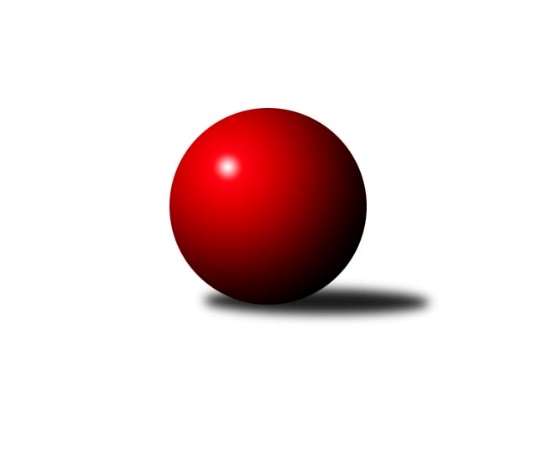 Č.15Ročník 2022/2023	12.2.2023Nejlepšího výkonu v tomto kole: 3149 dosáhlo družstvo: SKK Rokycany DSdružený Přebor Plzeňska 2022/2023Výsledky 15. kolaSouhrnný přehled výsledků:TJ Přeštice A	- TJ Sokol Plzeň V B	6:2	2399:2392	12.5:11.5	3.2.SKK Rokycany D	- TJ Dobřany C	7:1	3149:3005	15.0:9.0	6.2.TJ Sokol Plzeň V C	- TJ Baník Stříbro B	1:7	2812:3067	6.5:17.5	6.2.TJ Baník Stříbro C	- TJ Slavoj Plzeň C	7:1	2843:2581	18.5:5.5	6.2.CB Dobřany C	- SK Škoda VS Plzeň C		dohrávka		23.2.Tabulka družstev:	1.	TJ Baník Stříbro B	14	12	0	2	79.0 : 33.0 	211.5 : 124.5 	 2887	24	2.	CB Dobřany C	13	10	0	3	67.0 : 37.0 	196.0 : 116.0 	 3036	20	3.	TJ Baník Stříbro C	14	10	0	4	76.0 : 36.0 	202.5 : 133.5 	 2888	20	4.	SKK Rokycany D	14	9	1	4	69.0 : 43.0 	196.5 : 139.5 	 2774	19	5.	TJ Přeštice A	14	8	2	4	69.0 : 43.0 	191.5 : 144.5 	 2736	18	6.	TJ Sokol Plzeň V B	13	7	1	5	57.0 : 47.0 	157.5 : 154.5 	 2767	15	7.	TJ Slavoj Plzeň D	13	7	0	6	53.0 : 51.0 	127.5 : 184.5 	 2786	14	8.	TJ Dobřany C	14	4	0	10	44.0 : 68.0 	148.0 : 188.0 	 2735	8	9.	TJ Sokol Plzeň V C	13	3	1	9	36.5 : 67.5 	133.0 : 179.0 	 2654	7	10.	SK Škoda VS Plzeň C	13	1	1	11	24.5 : 79.5 	121.0 : 191.0 	 2669	3	11.	TJ Slavoj Plzeň C	13	0	0	13	17.0 : 87.0 	91.0 : 221.0 	 2540	0Podrobné výsledky kola:	 TJ Přeštice A	2399	6:2	2392	TJ Sokol Plzeň V B	Milan Kubát	149 	 54 	 132 	61	396 	 2:2 	 392 	 130	50 	 150	62	Karel Ganaj	Josef Michal	135 	 51 	 140 	62	388 	 2:2 	 396 	 138	50 	 156	52	Václav Pavlíček	Roman Janota	144 	 53 	 149 	59	405 	 2:2 	 397 	 146	54 	 144	53	Libor Vít	Miroslav Šteffl	136 	 54 	 149 	81	420 	 2:2 	 412 	 142	70 	 148	52	Patrik Kolář	Josef Hora	146 	 54 	 153 	58	411 	 2.5:1.5 	 406 	 140	54 	 158	54	František Vaněček	Jaroslav Zavadil	136 	 45 	 148 	50	379 	 2:2 	 389 	 135	59 	 141	54	Libor Pelcmanrozhodčí: Milan KubátNejlepší výkon utkání: 420 - Miroslav Šteffl	 SKK Rokycany D	3149	7:1	3005	TJ Dobřany C	Michal Pilař	133 	 116 	 121 	142	512 	 3:1 	 511 	 131	134 	 109	137	Milan Gleissner	Petr Bohuslav	140 	 120 	 140 	132	532 	 3:1 	 465 	 106	108 	 105	146	Jan Mertl	David Wohlmuth	142 	 137 	 138 	126	543 	 3:1 	 499 	 143	127 	 107	122	Jiří Jelínek	Alena Nekulová	101 	 117 	 94 	113	425 	 0:4 	 533 	 152	121 	 133	127	Petr Trdlička	Jiří Vavřička	141 	 131 	 147 	143	562 	 3:1 	 530 	 138	132 	 128	132	Martin Krištof	Tomáš Havel	158 	 127 	 148 	142	575 	 3:1 	 467 	 130	128 	 114	95	Petr Slouprozhodčí: David WohlmuthNejlepší výkon utkání: 575 - Tomáš Havel	 TJ Sokol Plzeň V C	2812	1:7	3067	TJ Baník Stříbro B	Jiří Diviš	110 	 91 	 93 	101	395 	 0:4 	 472 	 120	122 	 113	117	Jiří Hůrka	Karel Konvář	126 	 116 	 116 	118	476 	 1:3 	 518 	 120	137 	 138	123	Karel Smrž	Jiří Karlík	135 	 133 	 124 	134	526 	 3:1 	 519 	 129	127 	 142	121	Zuzana Záveská	Václav Bečvářík	117 	 107 	 131 	121	476 	 1.5:2.5 	 480 	 121	126 	 112	121	Václav Dubec	Radek Pěnička	153 	 108 	 118 	102	481 	 1:3 	 544 	 126	134 	 125	159	Michal Duchek	Oldřich Lohr	112 	 123 	 109 	114	458 	 0:4 	 534 	 125	141 	 137	131	Stanislav Zoubekrozhodčí: Karel KonvářNejlepší výkon utkání: 544 - Michal Duchek	 TJ Baník Stříbro C	2843	7:1	2581	TJ Slavoj Plzeň C	Hana Spisarová	100 	 89 	 98 	113	400 	 4:0 	 380 	 97	86 	 95	102	Iva Černá	David Junek	117 	 119 	 147 	131	514 	 4:0 	 426 	 112	101 	 113	100	Hana Hofreitrová *1	Vladimír Šraga	115 	 130 	 117 	128	490 	 4:0 	 402 	 107	91 	 94	110	Jaroslav Honsa	Martin Andrš	108 	 144 	 121 	135	508 	 4:0 	 408 	 100	103 	 95	110	Veronika Nováková	Petr Beneš	109 	 136 	 114 	133	492 	 2.5:1.5 	 473 	 126	119 	 95	133	Jaromír Kotas	Pavel Spisar	116 	 97 	 113 	113	439 	 0:4 	 492 	 130	107 	 123	132	Jan Krausrozhodčí: Vladimír Šragastřídání: *1 od 91. hodu Zdeněk JeremiášNejlepší výkon utkání: 514 - David JunekPořadí jednotlivců:	jméno hráče	družstvo	celkem	plné	dorážka	chyby	poměr kuž.	Maximum	1.	David Junek 	TJ Baník Stříbro C	558.74	365.9	192.8	2.6	6/6	(574)	2.	Martin Provazník 	CB Dobřany C	555.04	382.4	172.7	6.2	4/6	(608)	3.	Ondřej Musil 	CB Dobřany C	534.57	359.8	174.8	6.9	5/6	(575)	4.	Jan Pešek 	TJ Slavoj Plzeň D	528.42	350.1	178.3	4.9	5/6	(586)	5.	Jiří Vavřička 	SKK Rokycany D	526.80	360.6	166.2	8.3	7/7	(562)	6.	Zuzana Záveská 	TJ Baník Stříbro B	524.77	366.3	158.4	8.3	7/7	(571.2)	7.	Milan Šimek 	CB Dobřany C	522.40	351.7	170.7	8.1	5/6	(582)	8.	Tomáš Havel 	SKK Rokycany D	522.22	358.9	163.4	6.8	6/7	(575)	9.	Jáchym Kaas 	TJ Slavoj Plzeň D	521.38	358.6	162.7	10.2	5/6	(555)	10.	Patrik Kolář 	TJ Sokol Plzeň V B	521.15	358.0	163.2	8.6	6/6	(557)	11.	Michal Duchek 	TJ Baník Stříbro B	520.08	356.4	163.6	7.4	7/7	(588)	12.	Martin Krištof 	TJ Dobřany C	516.35	349.1	167.2	7.5	6/7	(543.6)	13.	Jakub Kovářík 	TJ Slavoj Plzeň D	515.75	358.2	157.6	7.4	4/6	(571)	14.	Josef Fišer 	CB Dobřany C	515.08	350.4	164.7	7.8	6/6	(547)	15.	Stanislav Zoubek 	TJ Baník Stříbro B	514.74	351.8	163.0	7.2	7/7	(560)	16.	Miroslav Šteffl 	TJ Přeštice A	514.55	354.4	160.1	9.3	7/7	(548)	17.	Pavel Kučera 	TJ Sokol Plzeň V C	513.05	344.7	168.4	6.0	4/6	(546)	18.	Zdeňka Nová 	CB Dobřany C	512.27	351.1	161.1	9.8	6/6	(575)	19.	Roman Janota 	TJ Přeštice A	511.74	351.1	160.7	7.1	7/7	(546)	20.	Zdeněk Weigl 	SK Škoda VS Plzeň C	508.97	352.1	156.9	7.9	5/5	(556)	21.	Jan Valdman 	TJ Sokol Plzeň V C	507.55	357.5	150.0	11.4	6/6	(548)	22.	Milan Kubát 	TJ Přeštice A	501.66	354.1	147.5	9.8	7/7	(561.6)	23.	Petr Bohuslav 	SKK Rokycany D	499.34	350.7	148.6	10.0	7/7	(532)	24.	Vladimír Šraga 	TJ Baník Stříbro C	498.22	342.4	155.9	7.7	6/6	(564)	25.	David Wohlmuth 	SKK Rokycany D	497.78	352.1	145.7	11.9	6/7	(543)	26.	Karel Ganaj 	TJ Sokol Plzeň V B	493.65	342.8	150.9	12.8	4/6	(523)	27.	Kamila Novotná 	CB Dobřany C	493.39	344.5	148.9	11.0	6/6	(535)	28.	Jan Jirovský 	TJ Sokol Plzeň V B	492.59	350.7	141.9	10.1	4/6	(533)	29.	Karel Smrž 	TJ Baník Stříbro B	492.09	350.0	142.1	10.9	6/7	(526)	30.	Karel Konvář 	TJ Sokol Plzeň V C	491.15	352.5	138.7	14.5	6/6	(556)	31.	Jaroslav Zavadil 	TJ Přeštice A	491.02	339.1	151.9	10.9	5/7	(544.8)	32.	Jiří Hůrka 	TJ Baník Stříbro B	490.28	346.5	143.8	11.3	5/7	(500)	33.	Václav Dubec 	TJ Baník Stříbro B	490.02	346.0	144.0	10.7	6/7	(534)	34.	Karel Majner 	SK Škoda VS Plzeň C	489.27	346.8	142.5	11.2	5/5	(512)	35.	Miroslav Hrad 	TJ Baník Stříbro C	487.08	345.0	142.0	12.4	6/6	(529)	36.	Martin Andrš 	TJ Baník Stříbro C	486.46	350.5	135.9	11.5	6/6	(535)	37.	Pavel Spisar 	TJ Baník Stříbro C	484.50	331.5	153.0	9.4	6/6	(534)	38.	Josef Tětek 	TJ Sokol Plzeň V B	483.60	338.6	145.0	11.0	5/6	(531)	39.	Vendula Blechová 	CB Dobřany C	483.47	341.2	142.2	13.8	5/6	(544)	40.	Jiří Jelínek 	TJ Dobřany C	483.03	338.0	145.0	11.1	7/7	(555.6)	41.	Jaromír Kotas 	TJ Slavoj Plzeň C	481.96	338.6	143.4	11.8	7/7	(530)	42.	Petr Trdlička 	TJ Dobřany C	480.19	344.0	136.2	11.9	7/7	(533)	43.	Libor Pelcman 	TJ Sokol Plzeň V B	479.22	338.1	141.1	12.2	6/6	(532)	44.	Milan Vlček 	TJ Baník Stříbro B	478.60	340.9	137.7	11.4	5/7	(501.6)	45.	Jan Kraus 	TJ Slavoj Plzeň C	478.39	335.6	142.7	15.3	7/7	(504)	46.	Michal Pilař 	SKK Rokycany D	475.25	327.8	147.5	13.8	6/7	(557)	47.	Petr Sloup 	TJ Dobřany C	474.03	336.5	137.5	13.9	7/7	(507)	48.	Alexander Kalas 	TJ Slavoj Plzeň D	473.37	336.8	136.6	14.4	6/6	(545)	49.	Josef Hora 	TJ Přeštice A	472.16	344.1	128.0	12.6	5/7	(508.8)	50.	Jan Mertl 	TJ Dobřany C	471.08	335.2	135.9	17.1	5/7	(503)	51.	Karel Jindra 	SK Škoda VS Plzeň C	471.03	332.0	139.0	15.6	5/5	(530)	52.	Václav Pavlíček 	TJ Sokol Plzeň V B	465.47	339.2	126.3	19.0	5/6	(505)	53.	Jiří Karlík 	TJ Sokol Plzeň V C	464.18	329.7	134.5	13.9	6/6	(526)	54.	František Vaněček 	TJ Sokol Plzeň V B	463.34	341.2	122.1	15.5	5/6	(545)	55.	Petr Beneš 	TJ Baník Stříbro C	462.12	325.3	136.8	13.8	6/6	(512)	56.	Josef Michal 	TJ Přeštice A	461.60	337.8	123.8	16.6	5/7	(497)	57.	Václav Štych 	TJ Dobřany C	457.60	325.5	132.1	15.1	6/7	(495)	58.	Kryštof Majner 	SK Škoda VS Plzeň C	457.46	327.6	129.9	16.4	4/5	(476)	59.	Václav Bečvářík 	TJ Sokol Plzeň V C	447.90	328.0	119.9	19.9	4/6	(529)	60.	Petr Zíka 	SK Škoda VS Plzeň C	442.54	318.6	123.9	16.7	4/5	(475)	61.	Rudolf Březina 	TJ Slavoj Plzeň D	441.83	321.6	120.2	18.7	6/6	(492)	62.	Václava Flaišhanzová 	SK Škoda VS Plzeň C	438.76	322.8	116.0	18.3	4/5	(480)	63.	Oldřich Lohr 	TJ Sokol Plzeň V C	432.88	320.6	112.3	17.1	6/6	(481)	64.	Radek Pěnička 	TJ Sokol Plzeň V C	432.01	313.1	118.9	17.3	4/6	(481)	65.	Jaroslav Honsa 	TJ Slavoj Plzeň C	422.09	306.8	115.2	19.5	7/7	(456)	66.	Jiří Hebr 	SK Škoda VS Plzeň C	413.90	314.5	99.4	24.0	5/5	(454)	67.	Natálie Bajerová 	TJ Slavoj Plzeň D	410.85	298.2	112.7	20.6	5/6	(477)	68.	Iva Černá 	TJ Slavoj Plzeň C	393.65	290.6	103.0	22.6	6/7	(435)	69.	Alena Nekulová 	SKK Rokycany D	387.80	296.8	91.0	25.8	5/7	(443)		Karel Vavřička 	TJ Přeštice A	523.00	356.0	167.0	9.2	4/7	(565)		David Vincze 	TJ Slavoj Plzeň D	520.13	351.0	169.1	5.8	2/6	(548)		Karel Mašek 	TJ Slavoj Plzeň C	519.00	355.0	164.0	7.0	1/7	(519)		Pavel Troch 	TJ Sokol Plzeň V B	518.43	358.4	160.0	7.1	3/6	(531)		Pavel Šulc 	CB Dobřany C	511.00	336.0	175.0	7.5	2/6	(518)		Lukáš Kiráľ 	SKK Rokycany D	503.00	349.3	153.7	10.3	3/7	(564)		Jan Vlach 	TJ Baník Stříbro B	502.93	352.8	150.1	11.2	3/7	(549)		Milan Gleissner 	TJ Dobřany C	492.67	346.2	146.5	14.5	3/7	(540)		Zbyněk Hirschl 	TJ Přeštice A	489.30	340.5	148.8	6.0	2/7	(507.6)		Libor Vít 	TJ Sokol Plzeň V B	487.80	340.7	147.1	10.3	3/6	(502)		Zdeněk Eichler 	CB Dobřany C	483.67	348.0	135.7	14.0	3/6	(522)		Hana Hofreitrová 	TJ Slavoj Plzeň C	475.50	338.1	137.4	15.3	4/7	(518)		Filip Rataj 	TJ Slavoj Plzeň D	471.83	332.3	139.5	13.5	2/6	(482)		Veronika Kožíšková 	CB Dobřany C	470.67	346.5	124.2	15.5	3/6	(510)		Jaroslav Martínek 	SK Škoda VS Plzeň C	465.00	325.5	139.5	16.0	2/5	(465)		Václav Reithmaier 	TJ Slavoj Plzeň C	456.00	303.0	153.0	13.0	1/7	(456)		Matyáš Luhan 	TJ Slavoj Plzeň D	453.00	334.5	118.5	18.5	2/6	(461)		Josef Kotlín 	SK Škoda VS Plzeň C	451.00	326.0	125.0	21.0	1/5	(451)		Tadeáš Vambera 	TJ Slavoj Plzeň D	449.00	329.0	120.0	19.5	2/6	(466)		Zdeněk Jeremiáš 	TJ Slavoj Plzeň C	446.27	319.4	126.9	18.9	3/7	(455)		Andrea Pytlíková 	SKK Rokycany D	436.20	301.1	135.1	16.2	4/7	(458)		Luboš Louda 	TJ Přeštice A	431.30	320.6	110.7	20.6	2/7	(472.8)		Veronika Nováková 	TJ Slavoj Plzeň C	428.10	306.6	121.5	22.6	4/7	(503)		Roman Matys 	TJ Dobřany C	428.00	315.6	112.4	16.4	1/7	(451.2)		Jiří Diviš 	TJ Sokol Plzeň V C	423.50	297.2	126.3	17.2	2/6	(449)		Andrea Martínková 	TJ Dobřany C	422.33	297.7	124.6	18.5	3/7	(488.4)		Dalibor Henrich 	TJ Slavoj Plzeň C	417.20	305.0	112.2	20.0	4/7	(443)		Hana Spisarová 	TJ Baník Stříbro C	417.00	301.7	115.3	17.7	1/6	(427)		Jaroslav Solový 	TJ Baník Stříbro C	346.00	273.0	73.0	33.0	1/6	(346)		Josef Duchek 	TJ Přeštice A	292.00	212.0	80.0	8.0	1/7	(292)Sportovně technické informace:Starty náhradníků:registrační číslo	jméno a příjmení 	datum startu 	družstvo	číslo startu27090	Hana Spisarová	06.02.2023	TJ Baník Stříbro C	2x
Hráči dopsaní na soupisku:registrační číslo	jméno a příjmení 	datum startu 	družstvo	Program dalšího kola:16. kolo13.2.2023	po	17:00	TJ Sokol Plzeň V B - SKK Rokycany D	13.2.2023	po	17:00	TJ Dobřany C - CB Dobřany C	13.2.2023	po	17:00	SK Škoda VS Plzeň C - TJ Sokol Plzeň V C	13.2.2023	po	17:00	TJ Slavoj Plzeň C - TJ Přeštice A	17.2.2023	pá	17:00	TJ Přeštice A - TJ Baník Stříbro C (předehrávka z 17. kola)				-- volný los -- - TJ Baník Stříbro C	Nejlepší šestka kola - absolutněNejlepší šestka kola - absolutněNejlepší šestka kola - absolutněNejlepší šestka kola - absolutněNejlepší šestka kola - dle průměru kuželenNejlepší šestka kola - dle průměru kuželenNejlepší šestka kola - dle průměru kuželenNejlepší šestka kola - dle průměru kuželenNejlepší šestka kola - dle průměru kuželenPočetJménoNázev týmuVýkonPočetJménoNázev týmuPrůměr (%)Výkon3xTomáš HavelSKK Rokycany D5754xTomáš HavelSKK Rokycany D114.965754xJiří VavřičkaSKK Rokycany D5625xJiří VavřičkaSKK Rokycany D112.365623xMichal DuchekTJ Baník Stříbr5443xMichal DuchekTJ Baník Stříbr111.95441xKamila NovotnáCB Dobřany C5443xStanislav ZoubekTJ Baník Stříbr109.845342xDavid WohlmuthSKK Rokycany D5432xDavid WohlmuthSKK Rokycany D108.565434xZdeňka NováCB Dobřany C5381xJiří KarlíkPlzeň V C108.2526